NOTES:  Fragrance Load is 10% Delete ‘Candle’ or ‘Melt’ as appropriateRed Berries & Freesia Candle/Melt(Contains: Tetramethyl acetylocathydronaphthalenes)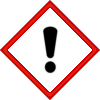 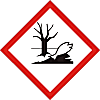 Warning:May cause an allergic skin reaction .  Toxic to aquatic life with long lasting effects.Avoid breathing vapour or dust. Avoid release to the environment. Wear protective gloves. IF ON SKIN: Wash with plenty of soap and water.  If skin irritation or rash occurs: Get medical advice/attention. Collect spillage. Dispose of contents/container to approved disposal site, in accordance with local regulations.Contains Cedryl methyl ether, Hexyl salicylate, Hydroxycitronellal, Linalool. May produce an allergic reaction.Company Name, Company Address, Company Telephone Number